Name: ____________________________________________________________________________Polygon Warm-up  6.1-6.4Assume all polygons are regular.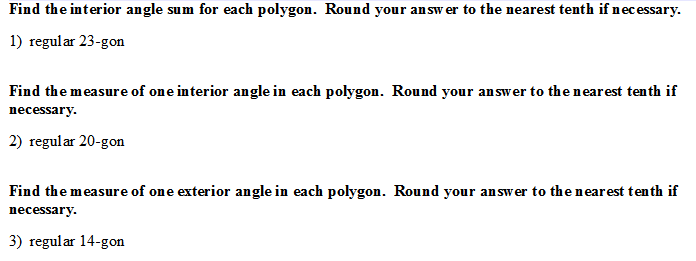 4.) Find the sum of exterior angle measures of a 43-gon. 5.) Find the number of sides a regular polygon has if the measure of an interior angle is 135ᵒ.6.) Circle all of the properties that hold true for a parallelogram. Opposite angles are =		opposite sides are //		opposite side are = 	diagonals bisect the anglesDiagonals bisect each other	Diagonals are congruent	diagonals are 		Sides are 	One pair of // sides		Consecutive interior angles are suppl. 7.) Solve through factoring:					8.) Solve through factoring:Key1. 37802. 1623. 25.74. 3605. 8 sides6. Opposite angles are =		opposite sides are //		opposite side are = 	Diagonals bisect each other	Consecutive interior angles are suppl. 7. x= 7 or x=-58. x=5 or x=-2